Dear ParentsValentine’s Day isn’t far away now… Are you ready to get your bake on for our final day of term!!Please bring all cake donations into the school office on Friday 9th February.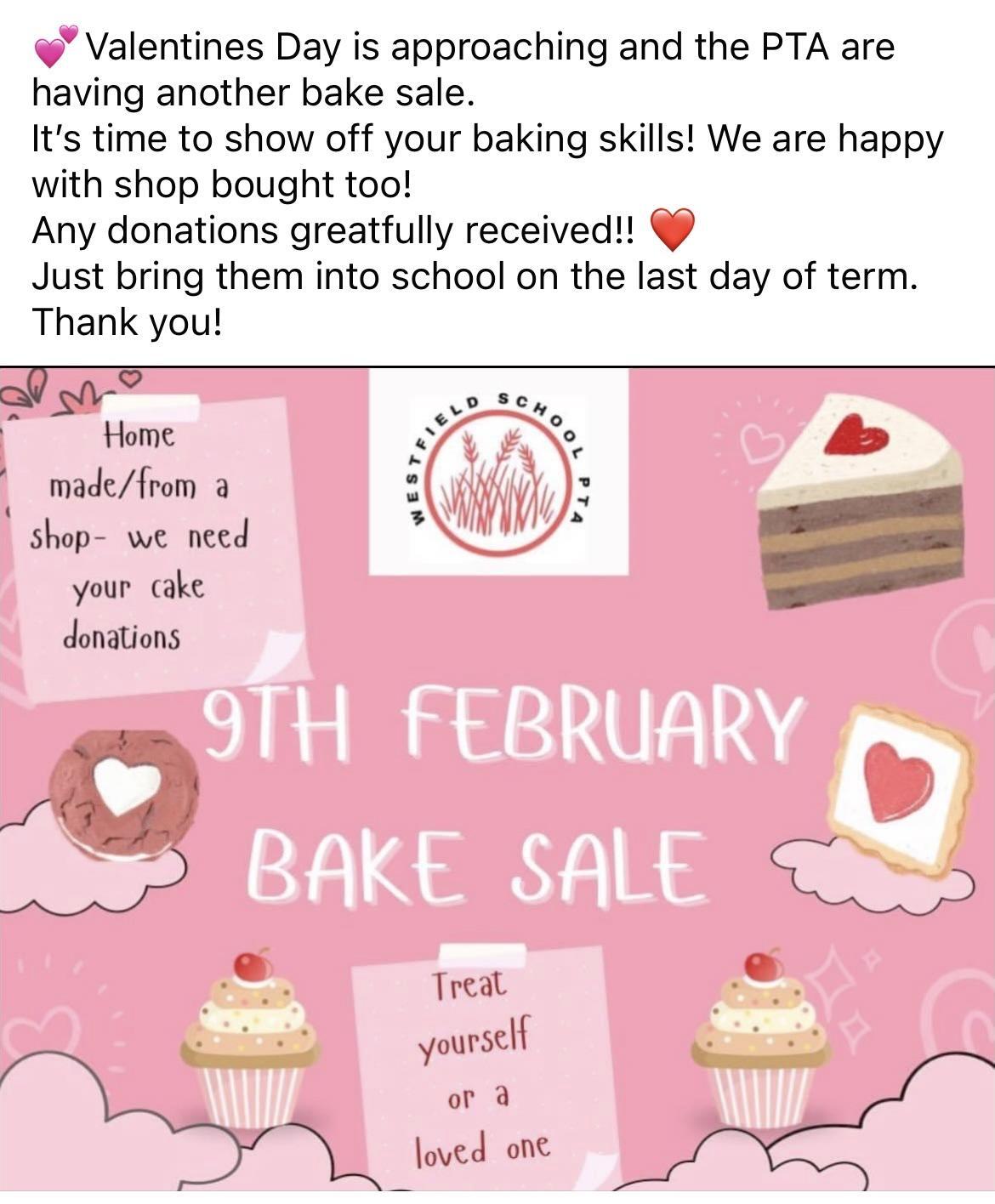 Top Class Attendance for last weekReading RaffleKey Stage 1                   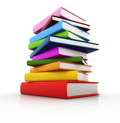 Winners:        	Badger  71%2nd Place          	Panda  68%Key Stage 2Winners: 	Panther  92%           	2nd place: 	Falcon  89%Top Doodling ClassesDoodle MathsDoodle TablesStar LearnersWell done to this week’s Star Learners 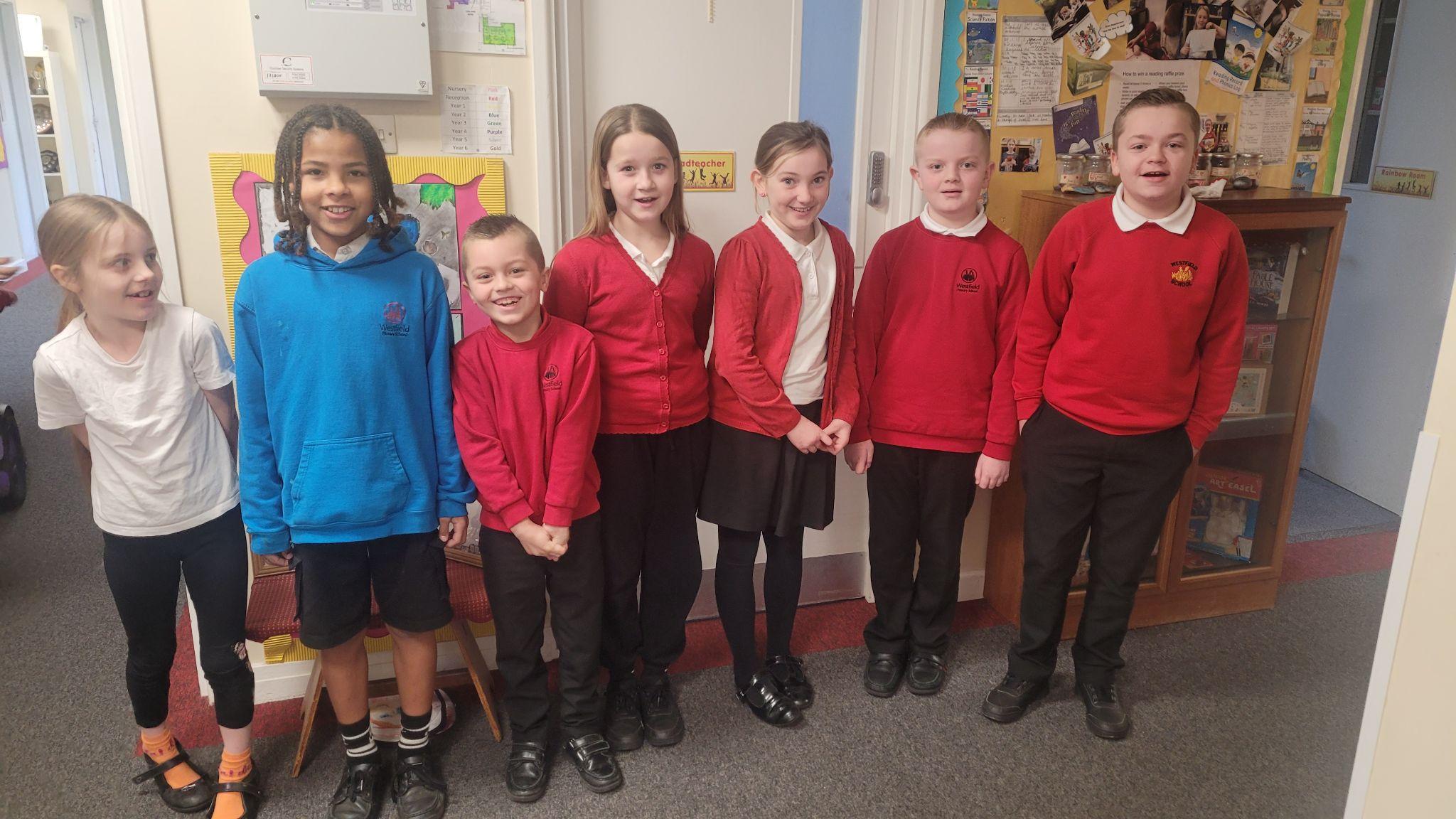 Diary Dates	FebruaryMon 12 – Fri 15 Half TermMon 19             	Pupils return to school Fr 23		PTA Chill/Movie NightMarchThur 7		World Book DayFri 22		PTA Easter BingoThur 28		End of term - non uniform dayFri 29 - 12 April	Easter HolidaysAprilMon 15		Pupils return to schoolFri 26		PTA School DiscoMayMon 6		Bank HolidayMon 27 - Fri 31	Half TermJulyFri 5		Summer FayreFri 19		Pupils break up for SummerSeptemberMon 2 		Inset DayTues 3		Pupil return to school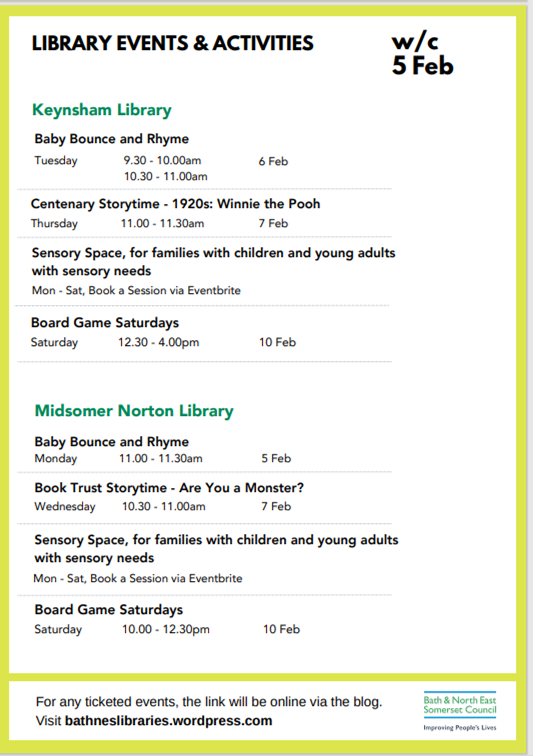 Dragonfly98.4%Butterfly & Falcon97%Squirrel74%Monkey63%Panda50%Falcon63%Butterfly59%Eagle57%ClassNameSchool ValueDolphinHarley BrooksRespectMonkeyErvanur KayaResilienceDragonflyLily DayRespectTurtleEmma PorterResiliencePantherRaya WhittockAmbitionButterflyThomas Rossiter**Everything**EagleTreyell FordeAmbitionFalconJunior BurfieldResilience